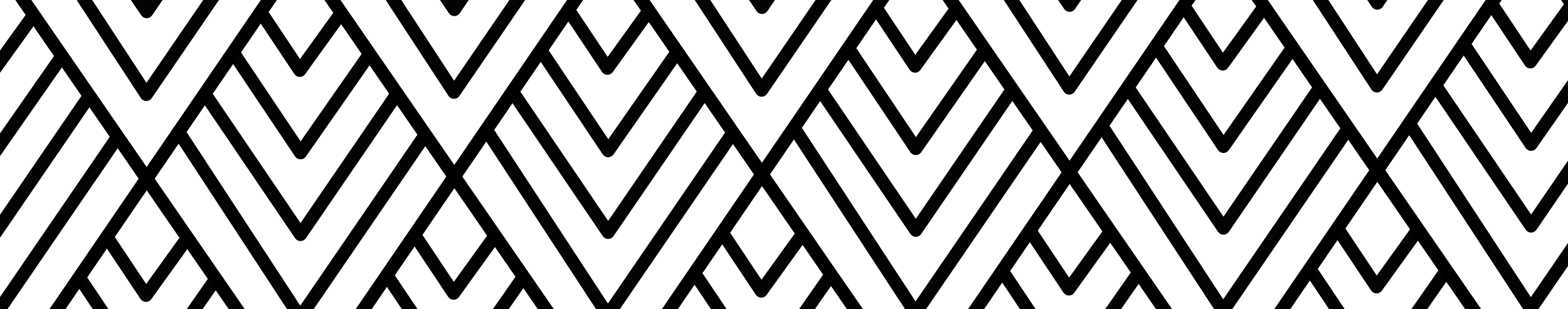 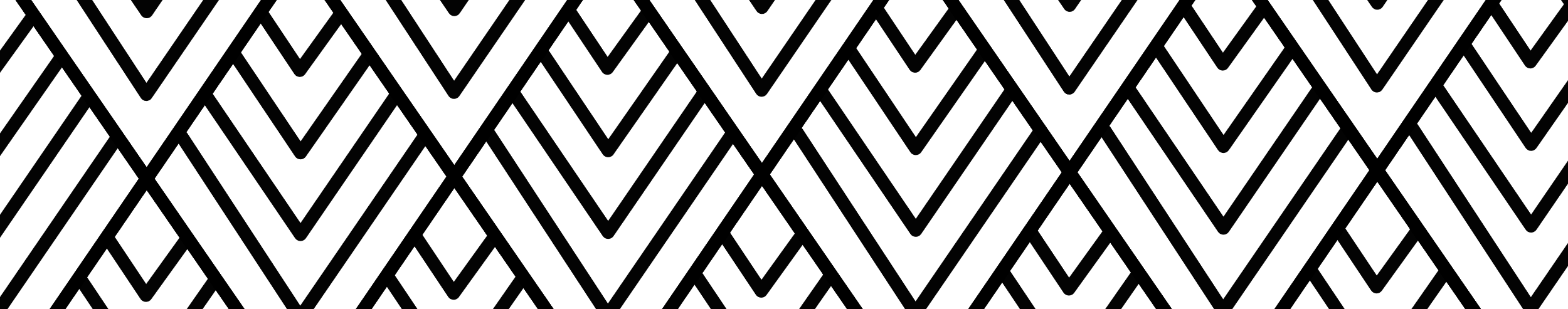 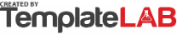 StudentCustodyJohn DoeJoint custodyMotherFatherBarbie DoeKen DoeAddressAddress2571 Rhode Island Avenue, Metairie LA2571 Rhode Island Avenue, Metairie LAPhonePhone00 1234 5678 95000 1234 5678 999EmailEmailb.doe@randomemail.comk.doe@randomemail.comStudentCustodyMotherFatherAddressAddressPhonePhoneEmailEmailStudentCustodyMotherFatherAddressAddressPhonePhoneEmailEmail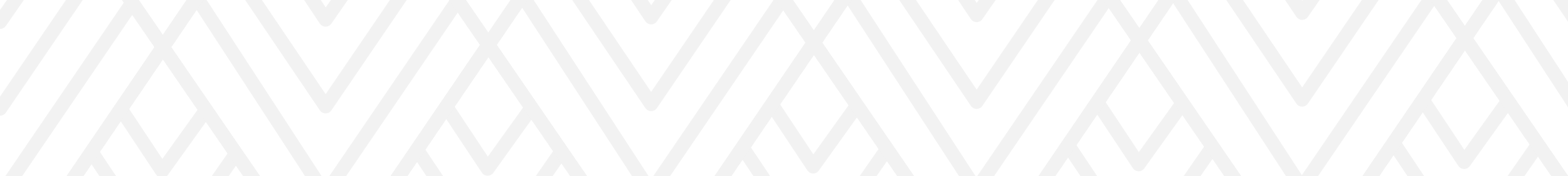 